Barley Village Hall presents…Christmas open dayTo say thank you to all the clubs, charities, religious groups, running groups, young farmers and everyone else who has used the hall this year, we’re having a mini celebration! Where: 	Barley Village HallWhen: 	Sunday 20th December 2015Time: 	From 14:00We hope you can all join us for nibbles &drinks, and some light entertainment!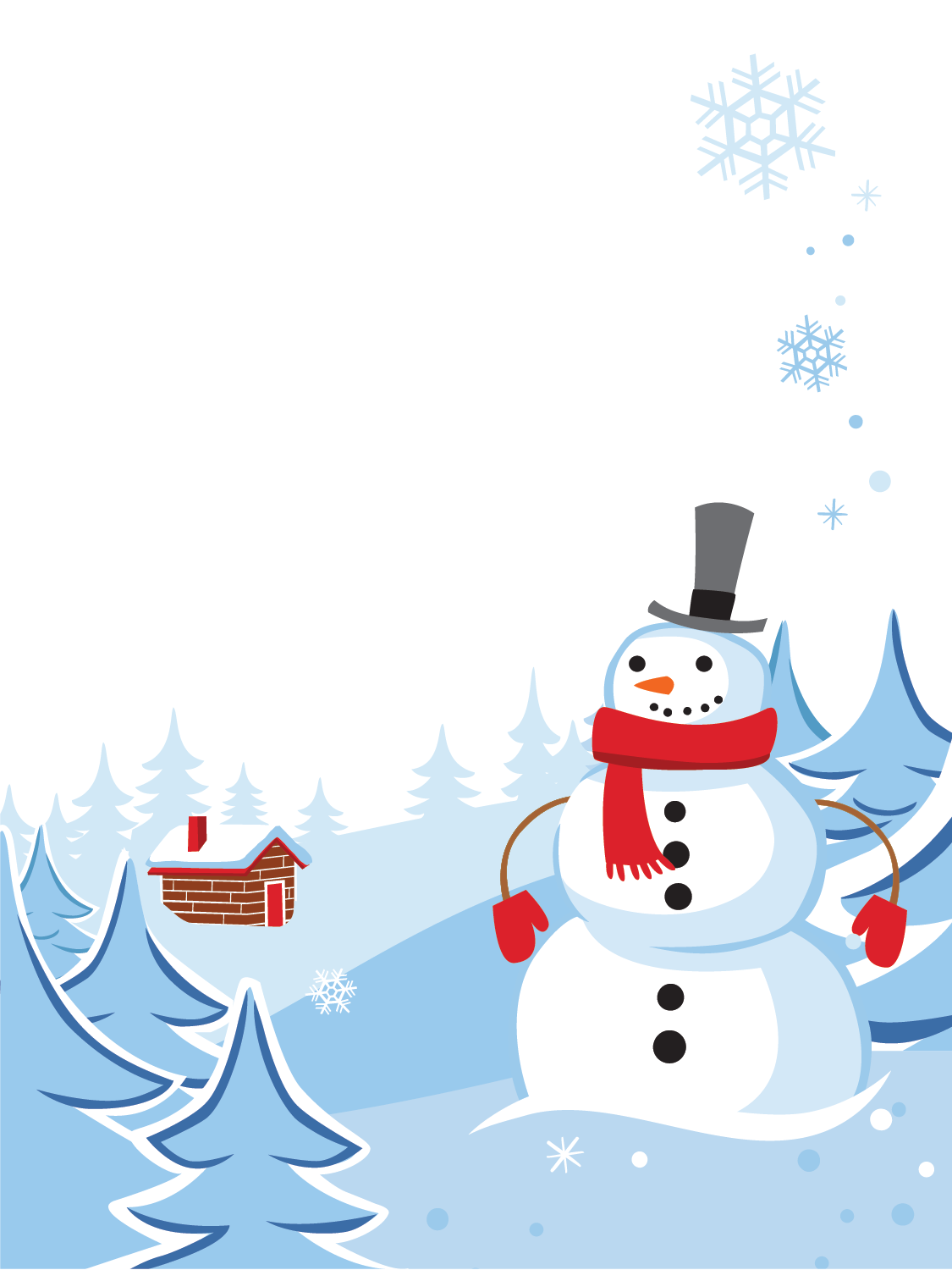 